Okresní fotbalový svaz Klatovy
Denisova 93/I
339 01 KLATOVY

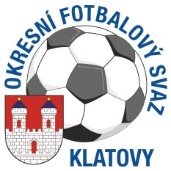 DK OFS Klatovy dle § 89 odst.2 písmena b) DŘ FAČR  zahajuje disciplinární řízení ze dne 4.2.2019Jaroslav Č E R V E N Ý   v.r.předseda DKOFS Klatovy Vyřizuje :  Miroslav Sedlmaier                   sekretář OFS Klatovy KlubDůvodSK BolešinyNeúčast delegáta klubu na XX.VH  OFS  Klatovy dne 26.1.2019Sokol VrhavečNeúčast delegáta klubu na XX.VH  OFS  Klatovy dne 26.1.2019FK Okula NýrskoNeúčast delegáta klubu na XX.VH  OFS  Klatovy dne 26.1.2019TJ BezděkovNeúčast delegáta klubu na XX.VH  OFS  Klatovy dne 26.1.2019Sokol KřeniceNeúčast delegáta klubu na XX.VH  OFS  Klatovy dne 26.1.2019